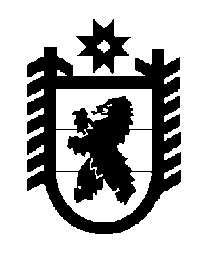 Республика КарелияМинистерство здравоохранения и социального развитияПРИКАЗг. Петрозаводскот 26 декабря 2012 года                                                                                № 3071Об утверждении Порядка оказания в Республике Карелия скорой медицинской помощи в экстренной формеВ соответствии со статьей 35 Федерального закона от 21.11.2011 № 323-ФЗ «Об основах охраны здоровья граждан в Российской Федерации», приказом Министерства здравоохранения СССР от 20.05.1988 № 404 «О мерах по дальнейшему совершенствованию скорой медицинской помощи населению», приказом Министерства здравоохранения Российской Федерации от 26.03.1999 № 100 «О совершенствовании организации скорой медицинской помощи населению Российской Федерации», приказом Министерства здравоохранения и социального развития Российской Федерации от 01.11.2004 № 179 «Об утверждении Порядка оказания скорой медицинской помощи», постановлением Правительства Республики Карелия от 11.10.2010 № 216-П «Об утверждении Положения о Министерстве здравоохранения и социального развития Республики Карелия», в целях дальнейшего совершенствования и эффективной организации скорой медицинской помощи населению Республики Карелия, п р и к а з ы в а ю:1. Утвердить прилагаемый Порядок оказания в Республике Карелия скорой медицинской помощи в экстренной форме и ввести его в действие с 01 января 2013 года.2. Главным врачам государственных учреждений здравоохранения, имеющих в структуре учреждений отделения скорой медицинской помощи и (или) выездные бригады скорой медицинской помощи:1) в срок до 31 декабря 2012 года согласовать зоны ответственности отделений скорой медицинской помощи и (или) выездных бригад скорой медицинской помощи учреждений на смежных территориях муниципальных образований с учетом кратчайшей транспортной доступности и без учета административно-территориального деления, в том числе при дорожно-транспортных происшествиях на автомобильных дорогах федерального, республиканского и местного значения;2) информацию об исполнении пункта 2.1. настоящего приказа представить в Министерство здравоохранения и социального развития Республики Карелия в срок до 31 декабря 2012 года.3. Контроль за исполнением настоящего приказа возложить на Первого заместителя Министра здравоохранения и социального развития Республики Карелия О.С. Копошилову.Министр                                                                                                     В.В. УличПриложениек приказу Министерства здравоохраненияи социального развития Республики Карелия от ___  __________2012г. № _____Порядок оказания в Республике Карелия скорой медицинской помощи в экстренной форме	1. Настоящий Порядок регламентирует вопросы оказание населению Республики Карелия скорой медицинской помощи.	2. Скорая медицинская помощь в экстренной форме оказывается гражданам безотлагательно и бесплатно в круглосуточном режиме вне медицинской организации, а также в амбулаторных и стационарных условиях при заболеваниях, несчастных случаях, травмах, отравлениях и других состояниях, представляющих угрозу жизни пациента и требующих срочного медицинского вмешательства.	3. Скорая медицинская помощь в экстренной форме вне медицинской организации, а также в амбулаторных и стационарных условиях оказывается в соответствии со стандартами медицинской помощи, утвержденными в установленном порядке.	4. Вне медицинской организации скорая медицинская помощь в экстренной форме осуществляется медицинскими организациями, имеющими в структуре учреждения отделение скорой медицинской помощи и (или) выездные бригады скорой медицинской помощи.	Вне медицинской организации скорая медицинская помощь в экстренной форме оказывается на территории Республики Карелия по принципу кратчайшей транспортной доступности и без учета административно-территориального деления.	5. В амбулаторных условиях скорая медицинская помощь в экстренной форме оказывается самостоятельными амбулаторно-поликлиническими медицинскими организациями или медицинскими организациями, имеющими амбулаторно-поликлинические структурные подразделения.	6. В стационарных условиях скорая медицинская помощь в экстренной форме оказывается медицинскими организациями, оказывающими круглосуточную стационарную медицинскую помощь.	7. При оказании скорой медицинской помощи в экстренной форме в случае необходимости осуществляется медицинская эвакуация, представляющая собой транспортировку граждан в целях спасения жизни и сохранения здоровья (в том числе лиц, находящихся на лечении в медицинских организациях, в которых отсутствует возможность оказания необходимой медицинской помощи при угрожающих жизни состояниях, женщин в период беременности, родов, послеродовой период и новорожденных, лиц, пострадавших в результате чрезвычайных ситуаций и стихийных бедствий).	Медицинская эвакуация осуществляется выездными бригадами скорой медицинской помощи с проведением во время транспортировки мероприятий по оказанию медицинской помощи, в том числе с применением медицинского оборудования.	8. Места дислокации выездных бригад скорой медицинской помощи на территории муниципального образования организуются по принципу кратчайшего транспортного плеча с расчетом оптимальной транспортной доступности. Зоны обслуживания устанавливаются с учетом численности, плотности, особенностей застройки, насыщенности района промышленными предприятиями, состояния транспортных магистралей, интенсивности движения. Границы зоны обслуживания являются условными, выездные бригады могут быть направлены при необходимости в зоны деятельности других выездных бригад.	9. Отделения скорой медицинской помощи и (или) выездные бригады скорой медицинской помощи не оказывают медицинскую помощь в неотложной форме при острых заболеваниях, состояниях, обострении хронических заболеваний, при отсутствии непосредственной угрозы жизни и здоровью пациента в часы работы медицинских организаций, оказывающих амбулаторную первичную медико-санитарную помощь.	Отделения скорой медицинской помощи и (или) выездные бригады скорой медицинской помощи оказывают помощь в неотложной форме при внезапных острых заболеваниях, состояниях, обострении хронических заболеваний, при отсутствии непосредственной угрозы жизни и здоровью пациента вне времени работы медицинских организаций, оказывающих амбулаторную первичную медико-санитарную помощь.	10. Отделения скорой медицинской помощи и (или) выездные бригады скорой медицинской помощи оказывают в круглосуточном режиме помощь в неотложной форме в случаях, когда при поступлении (приеме) вызова не представляется возможным дифференцировать его форму (экстренная или неотложная).	11. Отделения скорой медицинской помощи и (или) выездные бригады скорой медицинской помощи медицинских организаций не выдают судебно-медицинские заключения, не проводят медицинское освидетельствование на предмет установления факта алкогольного, наркотического или токсического опьянения.	12. В случаях, не требующих оказания скорой медицинской помощи, персонал отделения скорой медицинской помощи и (или) выездной бригады скорой медицинской помощи предоставляет пациенту информацию о медицинской организации (адрес, телефон) для его обращения за медицинской помощью.	13. Отделения скорой медицинской помощи и (или) выездные бригады скорой медицинской помощи не осуществляют:	- выполнение диагностических и лечебных мероприятий, назначенных медицинскими организациями;	- перевозку пострадавших, пациентов и беременных, не нуждающихся в экстренной госпитализации;	- доставку пациентов домой из стационаров медицинских организаций;	- оформление актов смерти;	- транспортировку трупов.